ПРАВИТЕЛЬСТВО РОССИЙСКОЙ ФЕДЕРАЦИИПОСТАНОВЛЕНИЕот 30 сентября 2023 г. N 1620О ВНЕСЕНИИ ИЗМЕНЕНИЯВ АБЗАЦ ВТОРОЙ ПУНКТА 1 ПРАВИЛ ФОРМИРОВАНИЯ И ВЕДЕНИЯФЕДЕРАЛЬНОЙ ИНФОРМАЦИОННОЙ СИСТЕМЫ "ФЕДЕРАЛЬНЫЙ РЕЕСТРСВЕДЕНИЙ О ДОКУМЕНТАХ ОБ ОБРАЗОВАНИИ И (ИЛИ) О КВАЛИФИКАЦИИ,ДОКУМЕНТАХ ОБ ОБУЧЕНИИ"Правительство Российской Федерации постановляет:В абзаце втором пункта 1 Правил формирования и ведения федеральной информационной системы "Федеральный реестр сведений о документах об образовании и (или) о квалификации, документах об обучении", утвержденных постановлением Правительства Российской Федерации от 31 мая 2021 г. N 825 "О федеральной информационной системе "Федеральный реестр сведений о документах об образовании и (или) о квалификации, документах об обучении" (Собрание законодательства Российской Федерации, 2021, N 23, ст. 4069; N 49, ст. 8309), слова "и Министерства внутренних дел Российской Федерации" заменить словами ", Министерства внутренних дел Российской Федерации и Главного управления специальных программ Президента Российской Федерации".Председатель ПравительстваРоссийской ФедерацииМ.МИШУСТИН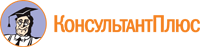 